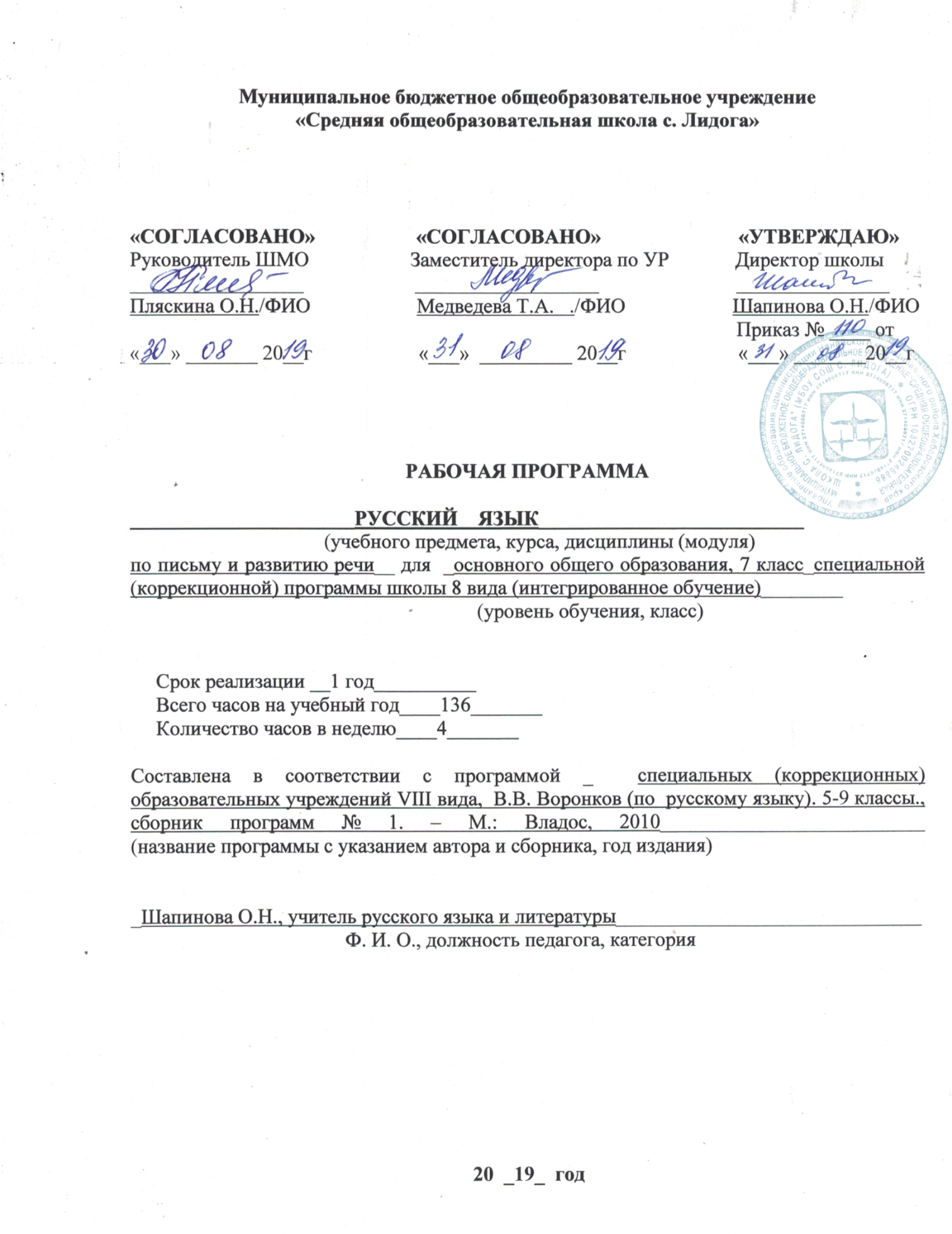 ПОЯСНИТЕЛЬНАЯ ЗАПИСКА	Рабочая программа по русскому языку для 9 класса специальной (коррекционной) программы школы 8 вида (интегрированное обучение) составлена на основе  Программы специальных (коррекционных) образовательных  учреждений  8  вида В.В.Воронковой и Положения о структуре, порядке разработки и утверждения рабочих программ учебного курса (дисциплины) Муниципальным бюджетным общеобразовательным учреждением «Средняя общеобразовательная школа  с. Лидога»  СОДЕРЖАНИЕ УЧЕБНОГО МАТЕРИАЛА7 класс (136 часов)Повторение.  Простое и сложное предложения. Простые предложения с однородными членами.  Перечисление без союзов,  с одиночным союзом И, союзами А, НО.  Сложные предложения с союзами И, А, НО. Слово. 	Состав  слова Корень, приставка,  суффикс, окончание.   Единообразное написание гласных и согласных в корнях слов, в приставках.  Непроверяемые гласные и согласные в корне слов.  Сложные слова. Простейшие случаи написания сложных слов с соединительными гласными О и Е.  Имя  существительноеОсновные грамматические категории имени существительного: род, число, падеж, склонение.  Правописание падежных окончаний имен существительных в единственном и множественном числе.  Имя прилагательноеЗначение имени прилагательного в речи. Согласование имени прилагательного с именем существительным в роде, числе и падеже.  Правописание родовых и падежных окончаний имен прилагательных в единственном и множественном числе.Местоимение  Понятие о местоимении. Значение местоимений в речи.Глагол Понятие о глаголе. Изменение глагола по временам (настоящее, будущее, прошедшее) и числам. Неопределенная частица Не с глаголами. Изменение глагола по лицам. Правописание окончаний глаголов 2-го лица - ШЬ, -ШЬСЯ.Изменение глаголов в прошедшем времени по родам и числам.Глаголы на –СЯ (-СЬ).  ПредложениеПростое предложение. Предложения распространенные и нераспространенные. Простые предложения с однородными членами. Главные  и  второстепенные  члены  предложений. Простое предложение с однородными членами. Знаки препинания при однородных членах.  Обращение. Знаки препинания при обращении.Виды предложений по интонации. Знаки препинания в конце предложений.Сложное предложение. Сложные предложения с союзами и, а, но и без союзов.Сравнение простых предложений с однородными членами, соединенными союзами И, А, НО со сложными предложениями с теми же союзами. Сложные предложения  со словами КОТОРЫЙ, КОГДА, ГДЕ, ЧТО, ЧТОБЫ, ПОТОМУ ЧТО. Постановка знаков препинания перед этими словами.Связная речь. Изложение по рассказу с оценкой описываемых событий.Сочинение по картинам русских и отечественных художников (в связи с прочитанными произведениями). Сочинение по личным наблюдениям, на материале экскурсий, практической деятельности, на основе имеющихся знаний.Сочинение творческого характера («Кем хочу быть и почему», «Чему научила меня школа»).Отзыв о прочитанной книге. Деловое письмо: заметка в стенгазету (об участии в общешкольных мероприятиях, о производственной практике, о выборе профессии и др.), заявление (о приёме на работу, об увольнении с работы, о материальной помощи и др.), автобиография, анкета, доверенность, расписка.  Повторение пройденного за год.УЧЕБНО-ТЕМАТИЧЕСКИЙ ПЛАНКАЛЕНДАРНО-ТЕМАТИЧЕСКОЕ ПЛАНИРОВАНИЕРЕЗУЛЬТАТЫ ОБРАЗОВАНИЯТребования к уровню подготовки учащихся:Учащиеся должны знать:главные и второстепенные (без конкретизации) члены предложения;название частей речи, их значение;наиболее распространённые правила правописания слов 	Учащиеся должны уметь:писать под диктовку текст, применять правила проверки написания слов;различать части речи;разбирать слова по составу, образовывать слова с помощью приставок и суффиксов;писать изложение и сочинение;строить простое распространённое предложение, простое предложение  с однородными членами, сложное предложение;оформлять деловые бумаги;пользоваться словарём.№п/пНаименование разделов и темВсего часовВ том числе на:В том числе на:В том числе на:В том числе на:№п/пНаименование разделов и темВсего часов Работы по грамматике, сочинения, изложения, проверочные диктанты и др. Работы по грамматике, сочинения, изложения, проверочные диктанты и др.контрольные работыразвитие речисамостоятельные работы учащихся, проектную, исследовательскую деятельность, экскурсии1.Повторение повторение  5 классе отводится 6ы 8 вида 1112.Слово 821717892.1.Состав слова 172222.2.Имя существительное194442.3.Имя прилагательное2055142.4.Местоимение 51112.5.Глагол 2255323.Предложение 3755414.Повторение пройденного за год5Итого:13622221211Дата№ п/пСодержаниеПовторение 11 чПовторение 11 чПовторение 11 ч1-2/1,2Простое и сложное предложения 3-4/3,4Простое предложение с однородными членами предложения5/5Перечисление без союзов 6/6Перечисление с одиночным союзом И7/7Контрольное списывание    № 18/8Перечисление с союзами А, НО9-11/9-11Сложные предложения с союзами И, А, НОСЛОВО     82 чСЛОВО     82 чСЛОВО     82 чСостав слова    15 ч  + 2ч Р/РСостав слова    15 ч  + 2ч Р/РСостав слова    15 ч  + 2ч Р/Р12/1Состав  слова. Корень.13/2Корень 14/3Приставка 15/4Суффикс 16/5Окончание 17/6Единообразное написание гласных в корнях слов18Р/Р Сочинение по личным наблюдениям 19-20/7-8Единообразное написание гласных в корнях слов21-22/9-10Единообразное написание гласных в приставках23/11Непроверяемые гласные в корне слов24/12Непроверяемые согласные в корне слов25 Р/Р Сочинение на материале практической деятельности 26/13Сложные слова 27-28/14-15Простейшие случаи написания сложных слов с соединительными гласными О и ЕИмя существительное  17 ч   + 2 ч Р/РИмя существительное  17 ч   + 2 ч Р/РИмя существительное  17 ч   + 2 ч Р/Р29/ 1 Имя существительное.  30/2Основные грамматические категории имени существительного: род31/3Контрольный диктант      № 132/4Работа над ошибками33/5Основные грамматические категории имени существительного: число 34/6Основные грамматические категории имени существительного: падеж.35-37/7-9Основные грамматические категории имени существительного: склонение 38-40/ 10-12Правописание падежных окончаний имен существительных в единственном числе 41-43/ 13-15Правописание падежных окончаний имен существительных в множественном числе44/16Контрольная работа по грамматике  по теме «Имя существительное»       № 145/17Работа над ошибками 46, 47Р/Р Контрольное сочинение творческого характера «Кем я хочу быть и почему»                      № 1 Имя прилагательное   16ч  + 4 ч Р/РИмя прилагательное   16ч  + 4 ч Р/РИмя прилагательное   16ч  + 4 ч Р/Р48/ 1Имя прилагательное. Значение имени прилагательного в речи.49- 50/ 2-3Согласование имени прилагательного с именем существительным в роде51, 52Р/Р Сочинение по картине 53 – 54/4-5Согласование имени прилагательного с именем существительным в числе55 – 57/6 – 8Согласование имени прилагательного с именем существительным в падеже58-60/ 9-11Правописание родовых и падежных окончаний имен прилагательных в единственном числе 61-63/ 12-14Правописание родовых и падежных окончаний имен прилагательных во множественном числе64/ 15Контрольный диктант  №  2по теме «Имя прилагательное» 65 / 16Работа над ошибками66, 67Р/Р Изложение по рассказу с оценкой описываемых событийМестоимение   4 ч  + 1 ч Р/РМестоимение   4 ч  + 1 ч Р/РМестоимение   4 ч  + 1 ч Р/Р68-69/ 1-2Понятие о местоимении. 70 – 71/3 - 4Значение местоимений в речи72Р/Р Деловое письмо: автобиография Глагол 18 ч  +  4ч Р/РГлагол 18 ч  +  4ч Р/РГлагол 18 ч  +  4ч Р/Р73/1Понятие о глаголе74-76/ 2 - 4Изменение глагола по временам (настоящее, будущее, прошедшее)77 - 78/ 5-6Изменение глагола по числам79-80/ 7-8Неопределенная частица Не с глаголами81-82/9-10Изменение глагола по лицам 83/11Контрольная работа по грамматике по теме «Глагол»   № 284/ 12Работа над ошибками 85Р/Р Деловое письмо: заявление (о приеме на работу, об увольнении с работы, о материальной помощи и т.д.)86Р/Р Деловое письмо: анкета 87 – 88/ 13-14Правописание окончаний глаголов 2-го лица - ШЬ, -ШЬСЯ89 /15Изменение глаголов в прошедшем времени по родам 90/16Изменение глаголов в прошедшем времени по числам91-92/ 17-18Глаголы на –СЯ (-СЬ)93-94Р/Р Контрольное сочинение по картине   № 1Предложение   36 часов + 1 ч Р/РПредложение   36 часов + 1 ч Р/РПредложение   36 часов + 1 ч Р/Р95- 96/ 1-2Простое предложение.97/3Предложения распространенные и нераспространенные.98-99/ 4-5Главные члены предложения. 100- 101/ 6-7Второстепенные члены предложения.102-105/ 8-11Простое предложение с однородными членами. Знаки препинания при однородных членах предложения. 106Р/Р Отзыв о прочитанной книге107/ 12Контрольная работа по теме       № 3  « Простое предложение с однородными членами. Знаки препинания при однородных членах предложения.»108-110/ 13-15Обращение. Знаки препинания при обращении.111/ 16Контрольный диктант    №  3по теме «Обращение. Знаки препинания при обращении.» 112/ 17Виды предложений по интонации. Знаки препинания в конце предложений.113/ 18Практическая работа по теме «Виды предложений по интонации. Знаки препинания в конце предложений.» 114-116/ 19-21Сложное предложение.117-120/ 22-25Сложные предложения с союзами И, А, НО.121/ 26Практическая работа по теме «Сложные предложения с союзами И, А, НО.»122-124/ 27-29Сложные предложения без союзов.125-126/ 30-31Сравнение простых предложений с однородными членами, соединенными союзами И,А,НО со сложными предложениями с теми же союзами.127/ 32Контрольный диктант    №  4по теме «Сложные предложения»128-130/ 33-35Сложные предложения  со словами КОТОРЫЙ, КОГДА, ГДЕ, ЧТО, ЧТОБЫ, ПОТОМУ ЧТО. Постановка знаков препинания перед этими словами. 131/ 36Контрольная работа по теме       № 4 «Сложное предложение» Повторение пройденного за год    5 часов Повторение пройденного за год    5 часов Повторение пройденного за год    5 часов 132- 133/ 1-2Систематизация изученного по составу слова.134/ 3Единообразное написание гласных и согласных в корнях слов, в приставках.135/ 4Непроверяемые гласные и согласные в корне слов.136/5Имя существительное. Имя прилагательное.